………………………………………..……				………………………..(imię i nazwisko/nazwa wnioskodawcy)					(miejsce i data)Oświadczenie wnioskodawcy o kwalifikowalności podatku VATW związku z ubieganiem się o przyznanie dofinansowania w ramach Programu Fundusze Europejskie dla Lubelskiego 2021-2027 na realizację projektu....................................................................................................................................................................................................................................................................................................................... (tytuł projektu)...................................................................................................................................................................(imię i nazwisko/nazwa wnioskodawcy)oświadczam, że w chwili składania wniosku o dofinansowanie projektu nie ma prawnej możliwości odzyskania podatku VAT, którego wysokość została określona we wniosku o dofinansowanie projektu Równocześnie zobowiązuje się do zwrotu zrefundowanej ze środków unijnych części VAT, jeżeli zaistnieją przesłanki umożliwiające odzyskanie tego podatku.Jestem świadomy/świadoma odpowiedzialności karnej za złożenie fałszywych oświadczeń. 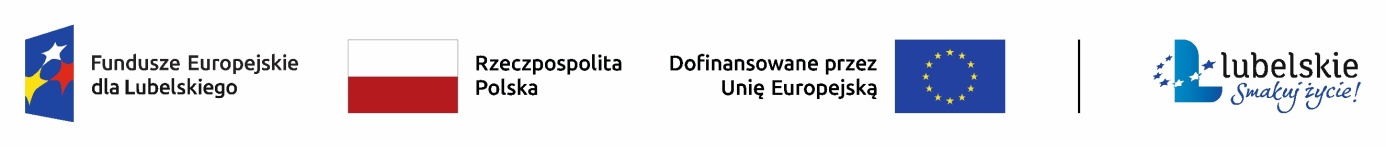 